Обучающимся о медиацииМедиация - это способ урегулирования споров при содействии медиатора (независимого лица или лиц, привлекаемых сторонами в качестве посредников в урегулировании спора для содействия в выработке сторонами решения по существу спора) на основе добровольного участия в целях достижения ими взаимоприемлемого решения.Школьная служба медиации (примирения) это:1. Разрешение конфликтов силами самой школы.2. Изменение традиций реагирования на конфликтные ситуации.3. Профилактика школьной дезадаптации.4. Школьное самоуправление подростков школы.Основная цель службы школьной медиации (примирения) состоит в формирование благополучного, гуманного и безопасного пространства (среды) для полноценного развития и социализации детей и подростков, в том числе привозникновении трудных жизненных ситуаций, включая вступление их в конфликты.Задачи службы медиации (примирения):создание с помощью метода школьной медиации и восстановительного подхода системы защиты, помощи и обеспечения гарантий прав и интересов детей всех возрастов и групп;внедрение новых форм, технологий и методов работы для решения конфликтов мирным путем;интеграция метода школьной медиации в образовательный процесс и систему воспитания, повышение эффективности социальной и психологической помощи, оказываемой детям;повышение квалификации педагогов школы по вопросам применения процедуры медиации в повседневной педагогической практике.Зачем нужна медиация школе?Подростки и дети «группы риска» часто вовлекаются в конфликты, становятся нарушителями или жертвами. Используемая нами восстановительная медиация позволяет подросткам избавиться от обиды, ненависти и других негативных переживаний, самостоятельно разрешить ситуацию (в том числе возместить ущерб), избежать повторения подобного в будущем. Школьная среда часто не способствует освоению подростками навыков общения,культурных форм завоевания авторитета и формирования конструктивных способностей взаимодействия с другими людьми, необходимых для будущей жизни. Те способы реагирования на конфликты, которые обычно практикуются подростками и учителями, нередко оставляют подлинные конфликты неразрешенными. Школьная медиация нужна для мирного решения проблем, снижения уровня насилия в школе и сохранения добрых отношений. В мировой практике это один из способов разрешения споров, в котором нейтральная сторона, называемая медиатором, способствует выработке внесудебного решения.Школьная медиация – это собирательное понятие, применимое ко всему многообразию вариантов общения детей, подростков и молодежи в целом, как между собой, так и с представителями других возрастных групп. При столь широком спектре общения часто приходится иметь дело со столкновением интересов. Школьная медиация подразумевает, что мы можем сократить количество подобных столкновений и облегчить их последствия. Навыку мирно разрешать конфликтные ситуации и уметь их предотвращать можно обучить. Школьная медиация – это собирательное понятие, применимое ко всему многообразию вариантов общения детей, подростков и молодежи в целом, как между собой, так и с представителями других возрастных групп. При столь широком спектре общения часто приходится иметь дело со столкновением интересов. Школьная медиация подразумевает, что мы можем сократить количество подобных столкновений и облегчить их последствия. Навыку мирно разрешать конфликтные ситуации и уметь их предотвращать можно обучить.      Что такое конфликт, и как часто они встречаются в школе?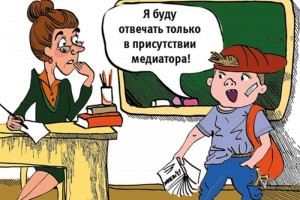 Конфликт — ситуация, в которой каждая из сторон стремится занять позицию, несовместимую и противоположную по отношению к интересам другой стороны.Конфликт обладает как деструктивными, так и конструктивными функциями. Конфликты являются движущей силой развития при их мирном, конструктивном решении.Восстановительная программа – это процесс, в котором независимая третья сторона руководит общением и переговорами, выступая за добровольное принятие решений участниками спора.Способы выхода из конфликтной ситуацииСоперничество (конкуренция) — стремление добиться своих интересов в ущерб другому.Приспособление — принесение в жертву собственных интересов ради другого.Компромисс — соглашение на основе взаимных уступок; предложение варианта, снимающего возникшее противоречие.Избегание — отсутствие стремления к кооперации и отсутствие тенденции к достижению собственных целей.Сотрудничество — участники ситуации приходят к альтернативе, полностью удовлетворяющей интересы обеих сторон.Условия, при которых конфликтная ситуация рассматривается в Службе школьной медиации (примирения)- Стороны признают свое участие в конфликте или криминальной ситуации (но не обязательно признают свою неправоту) и стремятся ее разрешить;- Сторонам больше 10 лет.- Стороны не употребляют наркотические вещества и психически здоровы (поскольку в противном случае они не могут брать на себя ответственность за свои поступки);- Если в конфликте участвуют учителя или родители, программу проводит взрослый ведущий.Основные принципы восстановительной медиацииДобровольность участия сторонСтороны участвуют во встрече добровольно, принуждение в какой-либо форме сторон к участию недопустимо. Стороны вправе отказаться от участия в медиации, как до ее начала, так и в ходе самой медиации.Информированность сторонМедиатор обязан предоставить сторонам всю необходимую информацию о сути медиации, ее процессе и возможных последствиях.Нейтральность медиатораМедиатор в равной степени поддерживает стороны и их стремление в разрешении конфликта. Если медиатор чувствует, что не может сохранять нейтральность, он должен передать дело другому медиатору или прекратить медиацию. Медиатор не может принимать от какой-либо из сторон вознаграждения, которые могут вызвать подозрения в поддержке одной из сторон.Конфиденциальность процесса медиацииМедиация носит конфиденциальный характер. Медиатор или служба медиации обеспечивает конфиденциальность медиации и защиту от разглашения касающихся процесса медиации документов.Исключение составляет информация, связанная с возможной угрозой жизни либо возможности совершения преступления; при выявлении этой информации медиатор ставит участников в известность, что данная информация будет разглашена. Медиатор, передает информацию о результатах медиации в структуру, направившую дело на медиацию. Медиатор может вести записи и составлять отчеты для обсуждения в кругу медиаторов и кураторов служб примирения. При публикации имена участников должны быть изменены.Ответственность сторон и медиатораМедиатор отвечает за безопасность участников на встрече, а также соблюдение принципов и стандартов. Медиатор не может советовать сторонам, принять то или иное решение по существу конфликта.Ответственность за результат медиации несут стороны конфликта, участвующие в медиации.Программы примирения помогают:- разрешению конфликтных ситуаций;- возмещению ущерба пострадавшей стороне, если это необходимо;- взятию ответственности правонарушителем за совершенный проступок перед пострадавшей стороной;- налаживанию диалога;- поддержке конструктивного способа решения проблем, вместо столкновения между людьми.